                                            S Corporation Tax Organizer	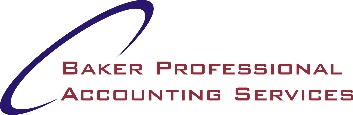 S corporation address	(check if new address)Principal business activity Principal product or serviceYes	No Was the primary purpose of the S corporation’s activity to realize a profit? Accounting method:	Cash	Accrual	Other (specify)How many shareholders were there on the last day of the year?Generally, you can use either the standard mileage rate or actual expenses to figure the deductible costs of operating your car for business pur- poses. However, to use the standard mileage rate, it must be used in the first year the car is available for business. In later years, you can then choose between either the standard mileage rate method or actual expenses.We will prepare the corporation’s tax return based on information provided. In the event the return is audited, you will be responsible for verifying the items reported. It is important that you review the return carefully before signing to make sure the information is correct. Unless otherwise stated, the services for preparation of the corporation’s return do not include auditing, review, or any other verification or assurance.You agree to provide us all income and deductible expense information. If additional information is received after we begin working on the return, you will contact us immediately to ensure the completed tax returns contain all relevant information.You affirm that all expenses or other deduction amounts are accurate and that you have all required supporting written records. In some cases, we will ask to review documentation.You must be able to provide written records of all items included on the return if audited by either the IRS or state tax authority. We can provide guidance concerning what evidence is acceptable.You must review the return carefully before signing to make sure the information is correct.Fees must be paid before the tax return is delivered to you or filed for you. If you terminate this engagement before completion, you agree to pay a fee for work completed. A retainer is required for preparation of late returns.You should keep a copy of the tax return and any related tax documents. You may be assessed a fee if you request a copy in the future.Signatures. By signing below, you acknowledge that you have read, understand, and accept your obligations and responsibilities.Taxpayer	DateThe nature of our work requires us to collect certain nonpublic information. We collect financial and personal information from applications, worksheets, reporting statements, and other forms, as well as interviews and conversations with our clients and affiliates. We may also review banking and credit card information about our clients in the performance of receipt of payment. Under our policy, all information we obtain about you will be provided by you or obtained with your permission.Our firm has procedures and policies in place to protect your confidential information. We restrict access to your confidential information to those within our firm who need to know in order to provide you with services. We will not disclose your personal information to a third party without your permission, except where required by law. We maintain physical, electronic, and procedural safeguards in compliance with federal regulations that protect your personal information from unauthorized access.S Corporation General InformationS Corporation General InformationLegal name of S corporationEINS Corporation RepresentativeS Corporation RepresentativeTitleTitleS Corporation RepresentativeS Corporation RepresentativeEmailPhoneYes	NoDid the corporation have a change of business name or address during the year?Did the corporation have a change of business name or address during the year?Did the corporation have a change of business name or address during the year?YesNoDoes the corporation file under a calendar year? (If no, what is the fiscal year?)Does the corporation file under a calendar year? (If no, what is the fiscal year?)Does the corporation file under a calendar year? (If no, what is the fiscal year?)Does the corporation file under a calendar year? (If no, what is the fiscal year?)Does the corporation file under a calendar year? (If no, what is the fiscal year?)Does the corporation file under a calendar year? (If no, what is the fiscal year?)S Corporation Specific QuestionsS Corporation Specific QuestionsS Corporation Specific QuestionsS Corporation Specific QuestionsS Corporation Specific QuestionsS Corporation Specific QuestionsS Corporation Specific QuestionsS Corporation Specific QuestionsYesNoDid the corporation hold an annual meeting with shareholders with a record of minutes maintained?Did the corporation hold an annual meeting with shareholders with a record of minutes maintained?Did the corporation hold an annual meeting with shareholders with a record of minutes maintained?Did the corporation hold an annual meeting with shareholders with a record of minutes maintained?Did the corporation hold an annual meeting with shareholders with a record of minutes maintained?Did the corporation hold an annual meeting with shareholders with a record of minutes maintained?YesNoWas the corporation a C corporation before it elected to be an S corporation?Was the corporation a C corporation before it elected to be an S corporation?Was the corporation a C corporation before it elected to be an S corporation?Was the corporation a C corporation before it elected to be an S corporation?Was the corporation a C corporation before it elected to be an S corporation?Was the corporation a C corporation before it elected to be an S corporation?YesNoIs any shareholder in the corporation a disregarded entity, a partnership, a trust, an S corporation, or an estate?Is any shareholder in the corporation a disregarded entity, a partnership, a trust, an S corporation, or an estate?Is any shareholder in the corporation a disregarded entity, a partnership, a trust, an S corporation, or an estate?Is any shareholder in the corporation a disregarded entity, a partnership, a trust, an S corporation, or an estate?Is any shareholder in the corporation a disregarded entity, a partnership, a trust, an S corporation, or an estate?Is any shareholder in the corporation a disregarded entity, a partnership, a trust, an S corporation, or an estate?YesNoDid the corporation own directly 20% or more, or own, directly or indirectly, 50% or more of the total stock issued and outstanding of any foreign or domestic corporation?Did the corporation own directly 20% or more, or own, directly or indirectly, 50% or more of the total stock issued and outstanding of any foreign or domestic corporation?Did the corporation own directly 20% or more, or own, directly or indirectly, 50% or more of the total stock issued and outstanding of any foreign or domestic corporation?Did the corporation own directly 20% or more, or own, directly or indirectly, 50% or more of the total stock issued and outstanding of any foreign or domestic corporation?Did the corporation own directly 20% or more, or own, directly or indirectly, 50% or more of the total stock issued and outstanding of any foreign or domestic corporation?Did the corporation own directly 20% or more, or own, directly or indirectly, 50% or more of the total stock issued and outstanding of any foreign or domestic corporation?YesNoDid the corporation own directly an interest of 20% or more, or own, directly or indirectly, an interest of 50% or more in the profit, loss, or capital in any foreign or domestic partnership or in the beneficial interest of a trust?Did the corporation own directly an interest of 20% or more, or own, directly or indirectly, an interest of 50% or more in the profit, loss, or capital in any foreign or domestic partnership or in the beneficial interest of a trust?Did the corporation own directly an interest of 20% or more, or own, directly or indirectly, an interest of 50% or more in the profit, loss, or capital in any foreign or domestic partnership or in the beneficial interest of a trust?Did the corporation own directly an interest of 20% or more, or own, directly or indirectly, an interest of 50% or more in the profit, loss, or capital in any foreign or domestic partnership or in the beneficial interest of a trust?Did the corporation own directly an interest of 20% or more, or own, directly or indirectly, an interest of 50% or more in the profit, loss, or capital in any foreign or domestic partnership or in the beneficial interest of a trust?Did the corporation own directly an interest of 20% or more, or own, directly or indirectly, an interest of 50% or more in the profit, loss, or capital in any foreign or domestic partnership or in the beneficial interest of a trust?YesNoDid the corporation have any outstanding shares of restricted stock at the end of the tax year?Did the corporation have any outstanding shares of restricted stock at the end of the tax year?Did the corporation have any outstanding shares of restricted stock at the end of the tax year?Did the corporation have any outstanding shares of restricted stock at the end of the tax year?Did the corporation have any outstanding shares of restricted stock at the end of the tax year?Did the corporation have any outstanding shares of restricted stock at the end of the tax year?YesNoDid the corporation have any outstanding stock options, warrants, or similar instruments at the end of the tax year?Did the corporation have any outstanding stock options, warrants, or similar instruments at the end of the tax year?Did the corporation have any outstanding stock options, warrants, or similar instruments at the end of the tax year?Did the corporation have any outstanding stock options, warrants, or similar instruments at the end of the tax year?Did the corporation have any outstanding stock options, warrants, or similar instruments at the end of the tax year?Did the corporation have any outstanding stock options, warrants, or similar instruments at the end of the tax year?YesNoDid the corporation have any non-shareholder debt that was cancelled, forgiven, or had terms modified to reduce amount of principal?Did the corporation have any non-shareholder debt that was cancelled, forgiven, or had terms modified to reduce amount of principal?Did the corporation have any non-shareholder debt that was cancelled, forgiven, or had terms modified to reduce amount of principal?Did the corporation have any non-shareholder debt that was cancelled, forgiven, or had terms modified to reduce amount of principal?Did the corporation have any non-shareholder debt that was cancelled, forgiven, or had terms modified to reduce amount of principal?Did the corporation have any non-shareholder debt that was cancelled, forgiven, or had terms modified to reduce amount of principal?YesNoWas the corporation’s S election terminated or revoked during the year?Was the corporation’s S election terminated or revoked during the year?Was the corporation’s S election terminated or revoked during the year?Was the corporation’s S election terminated or revoked during the year?Was the corporation’s S election terminated or revoked during the year?Was the corporation’s S election terminated or revoked during the year?YesNoAt any time during the year, did the corporation have an interest in, or signature authority over a financial account in a foreign country?At any time during the year, did the corporation have an interest in, or signature authority over a financial account in a foreign country?At any time during the year, did the corporation have an interest in, or signature authority over a financial account in a foreign country?At any time during the year, did the corporation have an interest in, or signature authority over a financial account in a foreign country?At any time during the year, did the corporation have an interest in, or signature authority over a financial account in a foreign country?At any time during the year, did the corporation have an interest in, or signature authority over a financial account in a foreign country?YesNoWas there a distribution of property or a transfer (by sale or death) of a shareholder interest during the tax year?Was there a distribution of property or a transfer (by sale or death) of a shareholder interest during the tax year?Was there a distribution of property or a transfer (by sale or death) of a shareholder interest during the tax year?Was there a distribution of property or a transfer (by sale or death) of a shareholder interest during the tax year?Was there a distribution of property or a transfer (by sale or death) of a shareholder interest during the tax year?Was there a distribution of property or a transfer (by sale or death) of a shareholder interest during the tax year?YesNoDoes the corporation satisfy the following conditions?The corporation’s total receipts for the tax year were less than $250,000, andThe corporation’s total assets at the end of the tax year were less than $250,000.Does the corporation satisfy the following conditions?The corporation’s total receipts for the tax year were less than $250,000, andThe corporation’s total assets at the end of the tax year were less than $250,000.Does the corporation satisfy the following conditions?The corporation’s total receipts for the tax year were less than $250,000, andThe corporation’s total assets at the end of the tax year were less than $250,000.Does the corporation satisfy the following conditions?The corporation’s total receipts for the tax year were less than $250,000, andThe corporation’s total assets at the end of the tax year were less than $250,000.Does the corporation satisfy the following conditions?The corporation’s total receipts for the tax year were less than $250,000, andThe corporation’s total assets at the end of the tax year were less than $250,000.Does the corporation satisfy the following conditions?The corporation’s total receipts for the tax year were less than $250,000, andThe corporation’s total assets at the end of the tax year were less than $250,000.YesNoDid the corporation pay $600 or more of nonemployee compensation to any individual? If yes, include a copy of Form 1099-MISC for each.Did the corporation pay $600 or more of nonemployee compensation to any individual? If yes, include a copy of Form 1099-MISC for each.Did the corporation pay $600 or more of nonemployee compensation to any individual? If yes, include a copy of Form 1099-MISC for each.Did the corporation pay $600 or more of nonemployee compensation to any individual? If yes, include a copy of Form 1099-MISC for each.Did the corporation pay $600 or more of nonemployee compensation to any individual? If yes, include a copy of Form 1099-MISC for each.Did the corporation pay $600 or more of nonemployee compensation to any individual? If yes, include a copy of Form 1099-MISC for each.Principal Shareholders Ownership InformationPrincipal Shareholders Ownership InformationPrincipal Shareholders Ownership InformationPrincipal Shareholders Ownership InformationPrincipal Shareholders Ownership InformationPrincipal Shareholders Ownership InformationPrincipal Shareholders Ownership InformationPrincipal Shareholders Ownership InformationName/TitleName/TitleName/TitleTax ID number (SSN or EIN)AddressOwnership percentageShareholder stock basisU.S.citizen?Shareholders – Provide the following information for any shareholder who was an officer or 2% or more owner of the corporation during the yearShareholders – Provide the following information for any shareholder who was an officer or 2% or more owner of the corporation during the yearShareholders – Provide the following information for any shareholder who was an officer or 2% or more owner of the corporation during the yearShareholders – Provide the following information for any shareholder who was an officer or 2% or more owner of the corporation during the yearShareholders – Provide the following information for any shareholder who was an officer or 2% or more owner of the corporation during the yearShareholders – Provide the following information for any shareholder who was an officer or 2% or more owner of the corporation during the yearShareholders – Provide the following information for any shareholder who was an officer or 2% or more owner of the corporation during the yearShareholders – Provide the following information for any shareholder who was an officer or 2% or more owner of the corporation during the yearShareholder/Office nameWages paidHealth insurancepremiums paidCapital contributionsfrom shareholderCapital contributionsfrom shareholderDistributionsto shareholderShareholder loansto corporationLoans repaid by corporationto shareholderAll Clients – Additional information and documents requiredAll Clients – Additional information and documents requiredAll Clients – Additional information and documents requiredAll Clients – Additional information and documents requiredNew Clients – Additional information and documents requiredNew Clients – Additional information and documents requiredNew Clients – Additional information and documents requiredNew Clients – Additional information and documents requiredProvide the business income/financial statements for the year (per books), balance sheet, depreciation schedule per books, and cash reconciliation of all business bank accounts with ending cash balances.If the S corporation has employees, provide a copy of Form W-3, Form 940, Form 941, and any state quarterly tax filing reports.If the S corporation made payments of $600 or more to independent contractors, provide copies of Form 1099-MISC issued.If any shareholders live in a different state or outside the United States, provide details. The corporation may be subject to withholding requirements.Provide the business income/financial statements for the year (per books), balance sheet, depreciation schedule per books, and cash reconciliation of all business bank accounts with ending cash balances.If the S corporation has employees, provide a copy of Form W-3, Form 940, Form 941, and any state quarterly tax filing reports.If the S corporation made payments of $600 or more to independent contractors, provide copies of Form 1099-MISC issued.If any shareholders live in a different state or outside the United States, provide details. The corporation may be subject to withholding requirements.Provide the business income/financial statements for the year (per books), balance sheet, depreciation schedule per books, and cash reconciliation of all business bank accounts with ending cash balances.If the S corporation has employees, provide a copy of Form W-3, Form 940, Form 941, and any state quarterly tax filing reports.If the S corporation made payments of $600 or more to independent contractors, provide copies of Form 1099-MISC issued.If any shareholders live in a different state or outside the United States, provide details. The corporation may be subject to withholding requirements.Provide the business income/financial statements for the year (per books), balance sheet, depreciation schedule per books, and cash reconciliation of all business bank accounts with ending cash balances.If the S corporation has employees, provide a copy of Form W-3, Form 940, Form 941, and any state quarterly tax filing reports.If the S corporation made payments of $600 or more to independent contractors, provide copies of Form 1099-MISC issued.If any shareholders live in a different state or outside the United States, provide details. The corporation may be subject to withholding requirements.Date incorporatedDate incorporatedDate incorporatedDate incorporatedProvide the business income/financial statements for the year (per books), balance sheet, depreciation schedule per books, and cash reconciliation of all business bank accounts with ending cash balances.If the S corporation has employees, provide a copy of Form W-3, Form 940, Form 941, and any state quarterly tax filing reports.If the S corporation made payments of $600 or more to independent contractors, provide copies of Form 1099-MISC issued.If any shareholders live in a different state or outside the United States, provide details. The corporation may be subject to withholding requirements.Provide the business income/financial statements for the year (per books), balance sheet, depreciation schedule per books, and cash reconciliation of all business bank accounts with ending cash balances.If the S corporation has employees, provide a copy of Form W-3, Form 940, Form 941, and any state quarterly tax filing reports.If the S corporation made payments of $600 or more to independent contractors, provide copies of Form 1099-MISC issued.If any shareholders live in a different state or outside the United States, provide details. The corporation may be subject to withholding requirements.Provide the business income/financial statements for the year (per books), balance sheet, depreciation schedule per books, and cash reconciliation of all business bank accounts with ending cash balances.If the S corporation has employees, provide a copy of Form W-3, Form 940, Form 941, and any state quarterly tax filing reports.If the S corporation made payments of $600 or more to independent contractors, provide copies of Form 1099-MISC issued.If any shareholders live in a different state or outside the United States, provide details. The corporation may be subject to withholding requirements.Provide the business income/financial statements for the year (per books), balance sheet, depreciation schedule per books, and cash reconciliation of all business bank accounts with ending cash balances.If the S corporation has employees, provide a copy of Form W-3, Form 940, Form 941, and any state quarterly tax filing reports.If the S corporation made payments of $600 or more to independent contractors, provide copies of Form 1099-MISC issued.If any shareholders live in a different state or outside the United States, provide details. The corporation may be subject to withholding requirements.State of incorporationState of incorporationState of incorporationState of incorporationProvide the business income/financial statements for the year (per books), balance sheet, depreciation schedule per books, and cash reconciliation of all business bank accounts with ending cash balances.If the S corporation has employees, provide a copy of Form W-3, Form 940, Form 941, and any state quarterly tax filing reports.If the S corporation made payments of $600 or more to independent contractors, provide copies of Form 1099-MISC issued.If any shareholders live in a different state or outside the United States, provide details. The corporation may be subject to withholding requirements.Provide the business income/financial statements for the year (per books), balance sheet, depreciation schedule per books, and cash reconciliation of all business bank accounts with ending cash balances.If the S corporation has employees, provide a copy of Form W-3, Form 940, Form 941, and any state quarterly tax filing reports.If the S corporation made payments of $600 or more to independent contractors, provide copies of Form 1099-MISC issued.If any shareholders live in a different state or outside the United States, provide details. The corporation may be subject to withholding requirements.Provide the business income/financial statements for the year (per books), balance sheet, depreciation schedule per books, and cash reconciliation of all business bank accounts with ending cash balances.If the S corporation has employees, provide a copy of Form W-3, Form 940, Form 941, and any state quarterly tax filing reports.If the S corporation made payments of $600 or more to independent contractors, provide copies of Form 1099-MISC issued.If any shareholders live in a different state or outside the United States, provide details. The corporation may be subject to withholding requirements.Provide the business income/financial statements for the year (per books), balance sheet, depreciation schedule per books, and cash reconciliation of all business bank accounts with ending cash balances.If the S corporation has employees, provide a copy of Form W-3, Form 940, Form 941, and any state quarterly tax filing reports.If the S corporation made payments of $600 or more to independent contractors, provide copies of Form 1099-MISC issued.If any shareholders live in a different state or outside the United States, provide details. The corporation may be subject to withholding requirements.Date of S corporation electionDate of S corporation electionDate of S corporation electionDate of S corporation electionProvide the business income/financial statements for the year (per books), balance sheet, depreciation schedule per books, and cash reconciliation of all business bank accounts with ending cash balances.If the S corporation has employees, provide a copy of Form W-3, Form 940, Form 941, and any state quarterly tax filing reports.If the S corporation made payments of $600 or more to independent contractors, provide copies of Form 1099-MISC issued.If any shareholders live in a different state or outside the United States, provide details. The corporation may be subject to withholding requirements.Provide the business income/financial statements for the year (per books), balance sheet, depreciation schedule per books, and cash reconciliation of all business bank accounts with ending cash balances.If the S corporation has employees, provide a copy of Form W-3, Form 940, Form 941, and any state quarterly tax filing reports.If the S corporation made payments of $600 or more to independent contractors, provide copies of Form 1099-MISC issued.If any shareholders live in a different state or outside the United States, provide details. The corporation may be subject to withholding requirements.Provide the business income/financial statements for the year (per books), balance sheet, depreciation schedule per books, and cash reconciliation of all business bank accounts with ending cash balances.If the S corporation has employees, provide a copy of Form W-3, Form 940, Form 941, and any state quarterly tax filing reports.If the S corporation made payments of $600 or more to independent contractors, provide copies of Form 1099-MISC issued.If any shareholders live in a different state or outside the United States, provide details. The corporation may be subject to withholding requirements.Provide the business income/financial statements for the year (per books), balance sheet, depreciation schedule per books, and cash reconciliation of all business bank accounts with ending cash balances.If the S corporation has employees, provide a copy of Form W-3, Form 940, Form 941, and any state quarterly tax filing reports.If the S corporation made payments of $600 or more to independent contractors, provide copies of Form 1099-MISC issued.If any shareholders live in a different state or outside the United States, provide details. The corporation may be subject to withholding requirements.Corporation state residenceCorporation state residenceCorporation state residenceCorporation state residenceProvide the business income/financial statements for the year (per books), balance sheet, depreciation schedule per books, and cash reconciliation of all business bank accounts with ending cash balances.If the S corporation has employees, provide a copy of Form W-3, Form 940, Form 941, and any state quarterly tax filing reports.If the S corporation made payments of $600 or more to independent contractors, provide copies of Form 1099-MISC issued.If any shareholders live in a different state or outside the United States, provide details. The corporation may be subject to withholding requirements.Provide the business income/financial statements for the year (per books), balance sheet, depreciation schedule per books, and cash reconciliation of all business bank accounts with ending cash balances.If the S corporation has employees, provide a copy of Form W-3, Form 940, Form 941, and any state quarterly tax filing reports.If the S corporation made payments of $600 or more to independent contractors, provide copies of Form 1099-MISC issued.If any shareholders live in a different state or outside the United States, provide details. The corporation may be subject to withholding requirements.Provide the business income/financial statements for the year (per books), balance sheet, depreciation schedule per books, and cash reconciliation of all business bank accounts with ending cash balances.If the S corporation has employees, provide a copy of Form W-3, Form 940, Form 941, and any state quarterly tax filing reports.If the S corporation made payments of $600 or more to independent contractors, provide copies of Form 1099-MISC issued.If any shareholders live in a different state or outside the United States, provide details. The corporation may be subject to withholding requirements.Provide the business income/financial statements for the year (per books), balance sheet, depreciation schedule per books, and cash reconciliation of all business bank accounts with ending cash balances.If the S corporation has employees, provide a copy of Form W-3, Form 940, Form 941, and any state quarterly tax filing reports.If the S corporation made payments of $600 or more to independent contractors, provide copies of Form 1099-MISC issued.If any shareholders live in a different state or outside the United States, provide details. The corporation may be subject to withholding requirements.Provide a copy of the Articles of Incorporation, bylaws, and any corporate resolutions.Provide a copy of the depreciation schedules for book, tax, and AMT.Provide copies of returns for the last two years, including state returns. Enclose a copy of IRS Form 2553, Election by a Small Business Corporation, and IRS acceptance.Provide a copy of the Articles of Incorporation, bylaws, and any corporate resolutions.Provide a copy of the depreciation schedules for book, tax, and AMT.Provide copies of returns for the last two years, including state returns. Enclose a copy of IRS Form 2553, Election by a Small Business Corporation, and IRS acceptance.Provide a copy of the Articles of Incorporation, bylaws, and any corporate resolutions.Provide a copy of the depreciation schedules for book, tax, and AMT.Provide copies of returns for the last two years, including state returns. Enclose a copy of IRS Form 2553, Election by a Small Business Corporation, and IRS acceptance.Provide a copy of the Articles of Incorporation, bylaws, and any corporate resolutions.Provide a copy of the depreciation schedules for book, tax, and AMT.Provide copies of returns for the last two years, including state returns. Enclose a copy of IRS Form 2553, Election by a Small Business Corporation, and IRS acceptance.S Corporation Balance SheetS Corporation Balance SheetS Corporation Balance SheetS Corporation Balance SheetS Corporation Balance SheetS Corporation Balance SheetS Corporation Balance SheetS Corporation Balance SheetCorporation assets at year endCorporation assets at year endCorporation assets at year endCorporation assets at year endCorporation debts and equity at year endCorporation debts and equity at year endCorporation debts and equity at year endCorporation debts and equity at year endBank account end of year balanceBank account end of year balanceBank account end of year balance$Accounts payable at year endAccounts payable at year endAccounts payable at year end$Accounts receivable at end of yearAccounts receivable at end of yearAccounts receivable at end of year$Payables less than one yearPayables less than one yearPayables less than one year$Loans to shareholdersLoans to shareholdersLoans to shareholders$Payables more than one yearPayables more than one yearPayables more than one year$Mortgages and loans held by corporationMortgages and loans held by corporationMortgages and loans held by corporation$Mortgages, notes payableMortgages, notes payableMortgages, notes payable$Stocks, bonds, and securitiesStocks, bonds, and securitiesStocks, bonds, and securities$Loans from shareholdersLoans from shareholdersLoans from shareholders$Other current assets (include list)Other current assets (include list)Other current assets (include list)$Capital stock (common)Capital stock (common)Capital stock (common)$InventoriesInventoriesInventories$Retained earningsRetained earningsRetained earnings$S Corporation Income (include all Forms 1099-K received)S Corporation Income (include all Forms 1099-K received)S Corporation Income (include all Forms 1099-K received)S Corporation Income (include all Forms 1099-K received)S Corporation Income (include all Forms 1099-K received)S Corporation Income (include all Forms 1099-K received)S Corporation Income (include all Forms 1099-K received)S Corporation Income (include all Forms 1099-K received)Gross receipts or salesGross receipts or salesGross receipts or sales$Dividend income (include all 1099-DIV Forms)Dividend income (include all 1099-DIV Forms)Dividend income (include all 1099-DIV Forms)$Returns and allowancesReturns and allowancesReturns and allowances$ (	)Capital gain/loss (include all 1099-B Forms)Capital gain/loss (include all 1099-B Forms)Capital gain/loss (include all 1099-B Forms)$Interest income (include all 1099-INT Forms)Interest income (include all 1099-INT Forms)Interest income (include all 1099-INT Forms)$Other income (loss) (include a statement)Other income (loss) (include a statement)Other income (loss) (include a statement)$S Corporation Cost of Goods Sold (for manufacturers, wholesalers, and businesses that make, buy, or sell goods)S Corporation Cost of Goods Sold (for manufacturers, wholesalers, and businesses that make, buy, or sell goods)S Corporation Cost of Goods Sold (for manufacturers, wholesalers, and businesses that make, buy, or sell goods)S Corporation Cost of Goods Sold (for manufacturers, wholesalers, and businesses that make, buy, or sell goods)S Corporation Cost of Goods Sold (for manufacturers, wholesalers, and businesses that make, buy, or sell goods)S Corporation Cost of Goods Sold (for manufacturers, wholesalers, and businesses that make, buy, or sell goods)S Corporation Cost of Goods Sold (for manufacturers, wholesalers, and businesses that make, buy, or sell goods)S Corporation Cost of Goods Sold (for manufacturers, wholesalers, and businesses that make, buy, or sell goods)Inventory at beginning of the yearInventory at beginning of the yearInventory at beginning of the year$Materials and suppliesMaterials and suppliesMaterials and supplies$PurchasesPurchasesPurchases$Inventory at the end of the yearInventory at the end of the yearInventory at the end of the year$Cost of laborCost of laborCost of labor$S Corporation ExpensesS Corporation ExpensesS Corporation ExpensesS Corporation ExpensesS Corporation ExpensesS Corporation ExpensesS Corporation ExpensesS Corporation ExpensesAdvertisingAdvertisingAdvertising$Management feesManagement feesManagement fees$Annual corporation feesAnnual corporation feesAnnual corporation fees$Meals – businessMeals – businessMeals – business$Bad debtsBad debtsBad debts$Office suppliesOffice suppliesOffice supplies$Bank chargesBank chargesBank charges$Organization costsOrganization costsOrganization costs$Business licensesBusiness licensesBusiness licenses$Pension and profit sharing plans – employeePension and profit sharing plans – employeePension and profit sharing plans – employee$Cleaning/janitorialCleaning/janitorialCleaning/janitorial$Pension and profit sharing plans – shareholderPension and profit sharing plans – shareholderPension and profit sharing plans – shareholder$Commissions and feesCommissions and feesCommissions and fees$Professional education and trainingProfessional education and trainingProfessional education and training$Compensation of officersCompensation of officersCompensation of officers$Rent or lease – car, machinery, equipmentRent or lease – car, machinery, equipmentRent or lease – car, machinery, equipment$Contract labor (include Forms 1099-MISC)Contract labor (include Forms 1099-MISC)Contract labor (include Forms 1099-MISC)$Rent or lease – other business propertyRent or lease – other business propertyRent or lease – other business property$Employee benefit programsEmployee benefit programsEmployee benefit programs$Rent paidRent paidRent paid$EntertainmentEntertainmentEntertainment$Repairs and maintenanceRepairs and maintenanceRepairs and maintenance$Health care plans – employeeHealth care plans – employeeHealth care plans – employee$Salaries and wages (include Forms W-2)Salaries and wages (include Forms W-2)Salaries and wages (include Forms W-2)$Health care plans – shareholderHealth care plans – shareholderHealth care plans – shareholder$Taxes – payrollTaxes – payrollTaxes – payroll$Insurance (other than health insurance)Insurance (other than health insurance)Insurance (other than health insurance)$Taxes – propertyTaxes – propertyTaxes – property$Interest – business credit cardsInterest – business credit cardsInterest – business credit cards$Taxes – salesTaxes – salesTaxes – sales$Interest – business loans/credit linesInterest – business loans/credit linesInterest – business loans/credit lines$TelephoneTelephoneTelephone$Interest – mortgageInterest – mortgageInterest – mortgage$UtilitiesUtilitiesUtilities$Internet serviceInternet serviceInternet service$Other expenseOther expenseOther expense$Legal and professional servicesLegal and professional servicesLegal and professional services$Other expenseOther expenseOther expense$Car Expenses (use a separate form for each vehicle)Car Expenses (use a separate form for each vehicle)Car Expenses (use a separate form for each vehicle)Car Expenses (use a separate form for each vehicle)Car Expenses (use a separate form for each vehicle)Car Expenses (use a separate form for each vehicle)Car Expenses (use a separate form for each vehicle)Car Expenses (use a separate form for each vehicle)Make/ModelMake/ModelMake/ModelMake/ModelMake/ModelDate car placed in serviceDate car placed in serviceDate car placed in serviceYes	NoCar available for personal use during off-duty hours?Car available for personal use during off-duty hours?Car available for personal use during off-duty hours?Car available for personal use during off-duty hours?Yes	NoDo you (or your spouse) have any other cars for personal use?Do you (or your spouse) have any other cars for personal use?Do you (or your spouse) have any other cars for personal use?Do you (or your spouse) have any other cars for personal use?Did you trade in your car this year?	Yes	NoDid you trade in your car this year?	Yes	NoDid you trade in your car this year?	Yes	NoYes	NoDo you have evidence?Do you have evidence?Do you have evidence?Do you have evidence?Cost of trade-in$Trade-in value$Trade-in value$Yes	NoIs your evidence written?Is your evidence written?Is your evidence written?Is your evidence written?Cost of trade-in$Trade-in value$Trade-in value$MileageMileageMileageMileageMileageActual ExpensesActual ExpensesActual ExpensesBeginning of year odometerBeginning of year odometerGas/oil$$End of year odometerEnd of year odometerInsurance$$Business mileageBusiness mileageParking fees/tolls$$Commuting mileageCommuting mileageRegistration/fees$$Other mileageOther mileageRepairs$$Equipment Purchases – Enter the following information for depreciable assets purchased that have a useful life greater than one yearEquipment Purchases – Enter the following information for depreciable assets purchased that have a useful life greater than one yearEquipment Purchases – Enter the following information for depreciable assets purchased that have a useful life greater than one yearEquipment Purchases – Enter the following information for depreciable assets purchased that have a useful life greater than one yearEquipment Purchases – Enter the following information for depreciable assets purchased that have a useful life greater than one yearAssetDate purchasedCostDate placed in serviceNew or used?$$$$Equipment Sold or Disposed of During YearEquipment Sold or Disposed of During YearEquipment Sold or Disposed of During YearEquipment Sold or Disposed of During YearEquipment Sold or Disposed of During YearEquipment Sold or Disposed of During YearEquipment Sold or Disposed of During YearAssetAssetDate out of serviceDate out of serviceDate soldSelling price/FMVTrade-in?$$$$S Corporation Business Credits (if answered Yes for any of the below, please provide a statement with details)S Corporation Business Credits (if answered Yes for any of the below, please provide a statement with details)S Corporation Business Credits (if answered Yes for any of the below, please provide a statement with details)S Corporation Business Credits (if answered Yes for any of the below, please provide a statement with details)S Corporation Business Credits (if answered Yes for any of the below, please provide a statement with details)S Corporation Business Credits (if answered Yes for any of the below, please provide a statement with details)S Corporation Business Credits (if answered Yes for any of the below, please provide a statement with details)Yes	NoDid the corporation pay expenses to make it accessible by individuals with disabilities?Did the corporation pay expenses to make it accessible by individuals with disabilities?Did the corporation pay expenses to make it accessible by individuals with disabilities?Did the corporation pay expenses to make it accessible by individuals with disabilities?Did the corporation pay expenses to make it accessible by individuals with disabilities?Did the corporation pay expenses to make it accessible by individuals with disabilities?Yes	NoDid the corporation pay any FICA on employee wages for tips above minimum wage?Did the corporation pay any FICA on employee wages for tips above minimum wage?Did the corporation pay any FICA on employee wages for tips above minimum wage?Did the corporation pay any FICA on employee wages for tips above minimum wage?Did the corporation pay any FICA on employee wages for tips above minimum wage?Did the corporation pay any FICA on employee wages for tips above minimum wage?Yes	NoDid the corporation own any residential rental buildings providing qualified low-income housing?Did the corporation own any residential rental buildings providing qualified low-income housing?Did the corporation own any residential rental buildings providing qualified low-income housing?Did the corporation own any residential rental buildings providing qualified low-income housing?Did the corporation own any residential rental buildings providing qualified low-income housing?Did the corporation own any residential rental buildings providing qualified low-income housing?Yes	NoDid the corporation incur any research and experimental expenditures during the tax year?Did the corporation incur any research and experimental expenditures during the tax year?Did the corporation incur any research and experimental expenditures during the tax year?Did the corporation incur any research and experimental expenditures during the tax year?Did the corporation incur any research and experimental expenditures during the tax year?Did the corporation incur any research and experimental expenditures during the tax year?Yes	NoDid the corporation have employer pension plan start-up costs?Did the corporation have employer pension plan start-up costs?Total number of employeesTotal number of employeesTotal number of employeesTotal number of employeesYes	NoDid the corporation pay health insurance premiums for employees?Did the corporation pay health insurance premiums for employees?Total number of employeesTotal number of employeesTotal number of employeesTotal number of employeesTax Return PreparationTax Return PreparationTax Return PreparationTax Return PreparationTax Return PreparationTax Return PreparationTax Return Preparation